CHAPTER 10 STUDY GUIDEArt Works & Artists You Should Know:The Kaufman House by Frank Lloyd WrightDome of the Rock in JerusalemMesa Verda National Park Borobudur, Java, IndonesiaAngkor Wat, CambodiaThe ParthenonArc de Triumph Paris, FranceEiffel Tower, Paris, FranceGuggenheim Museum of Art, Bilbao, SpainSt. Peter’s Basilica, Rome, Italya.b.c.d.e. f.g.h.i.j. 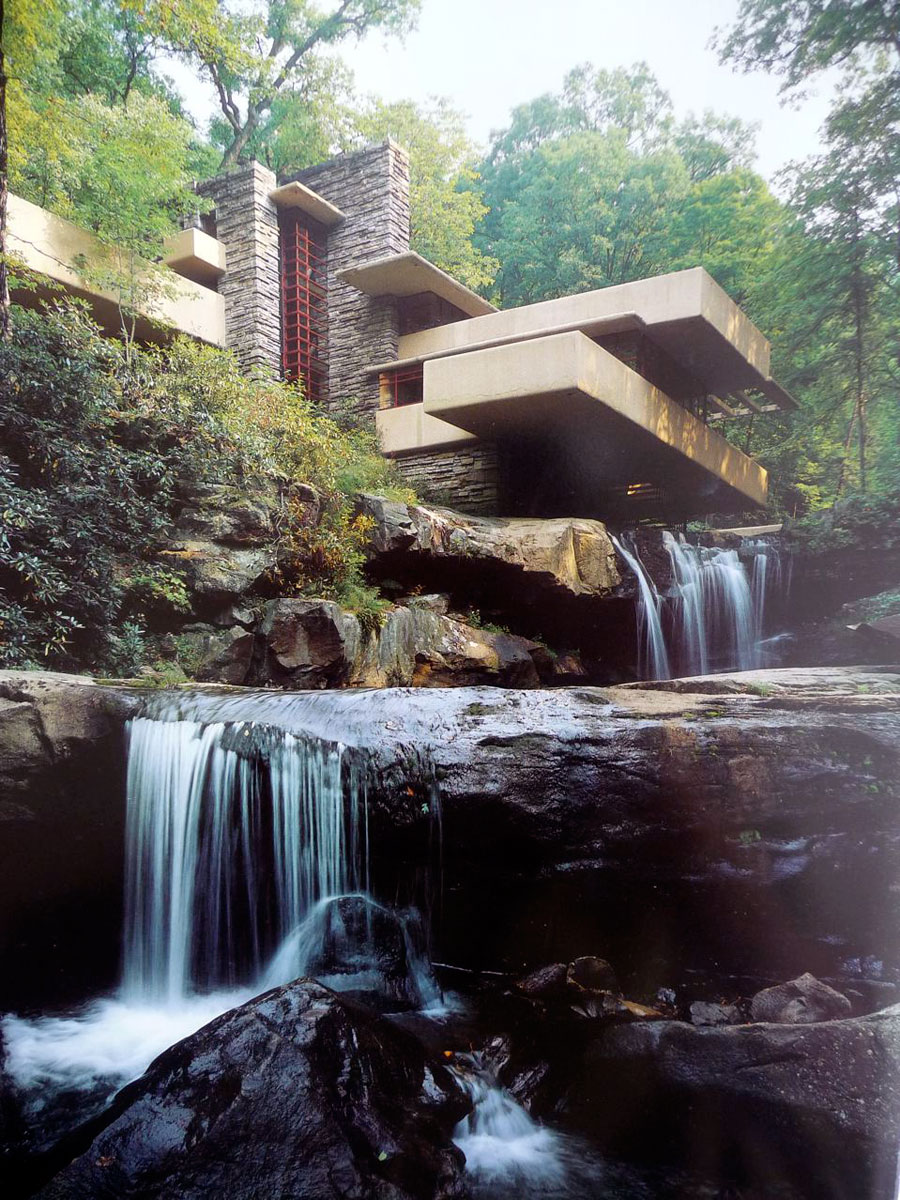 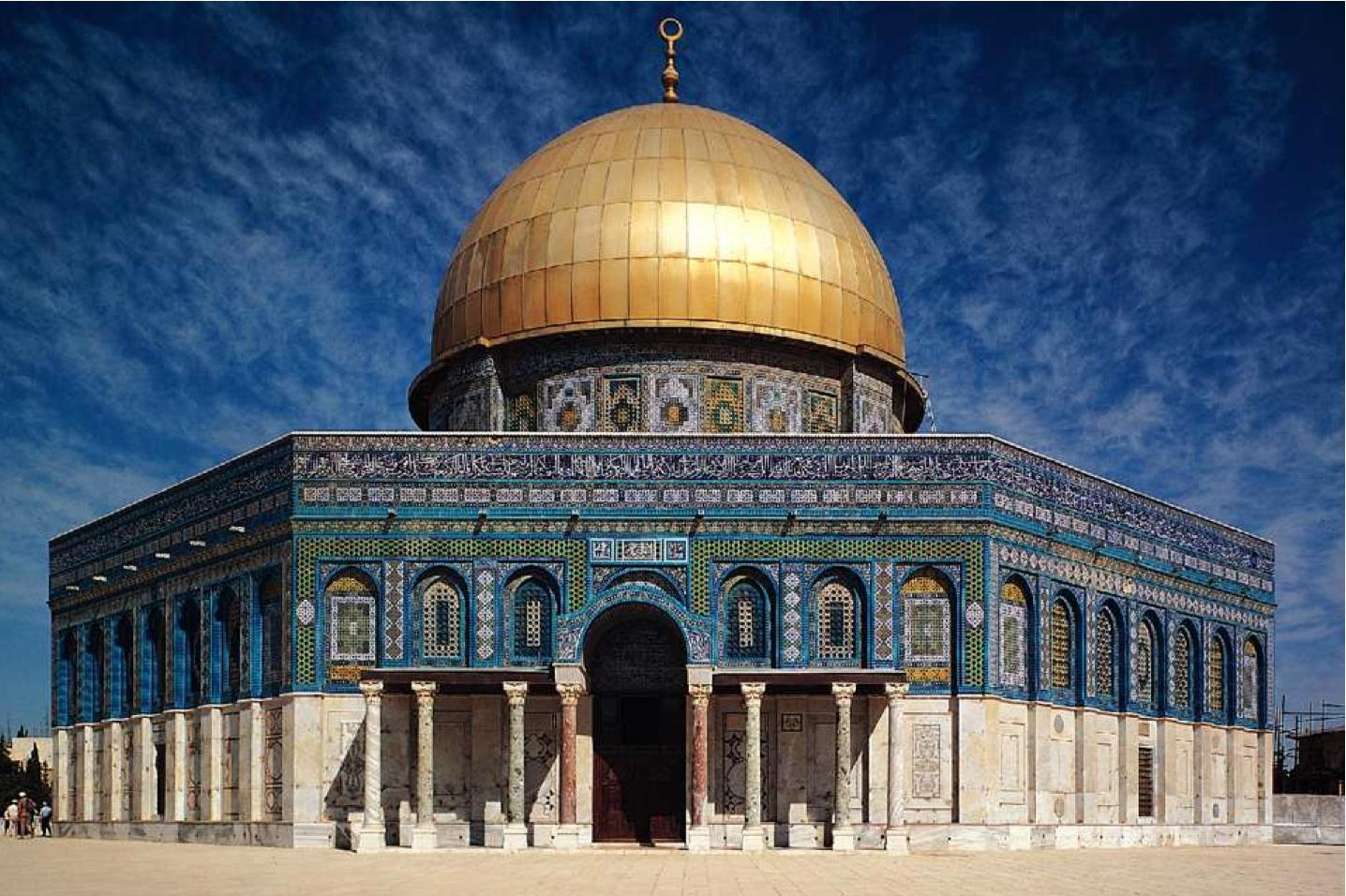 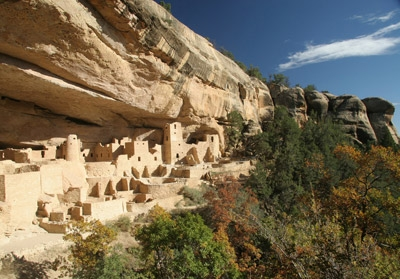 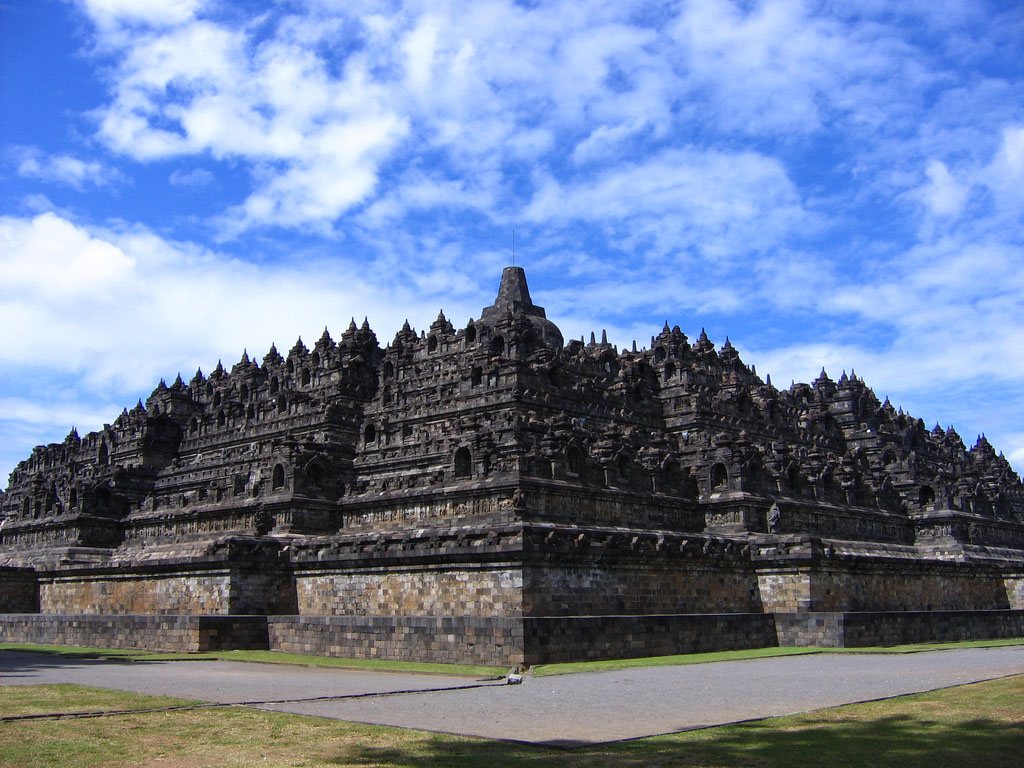 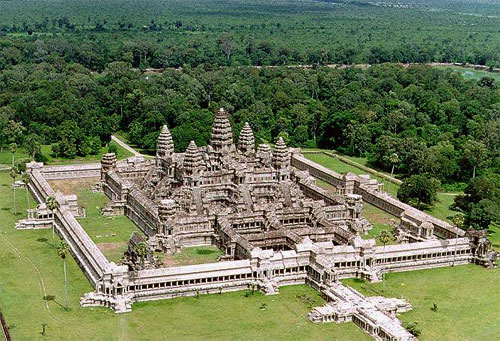 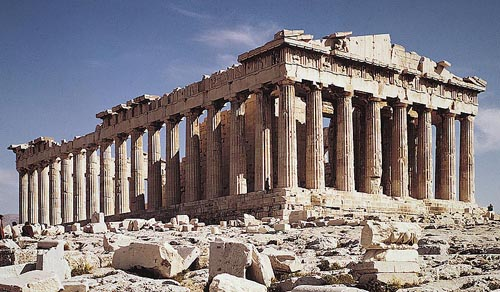 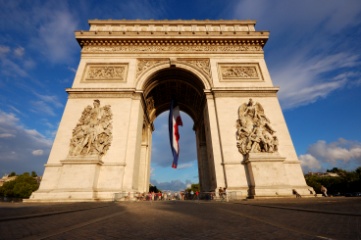 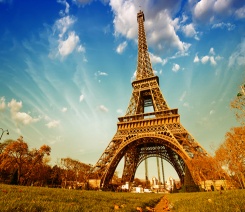 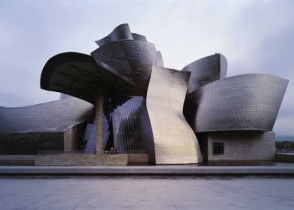 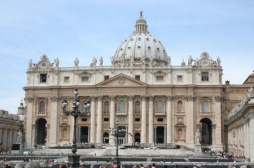 Vocabulary:FunctionalVernacular Architecture:Capitals:Volutes:Doric:Ionic:Corinthian:Adobe:Post and Lintel:Barrel Vault:Groin Vault:Pointed Arch:Flying Buttress:Piazza:Ferroconcrete:Questions You Should Be Able to Answer: Do you consider all buildings works of “art”?  Why or why not?What time and cultural influences influenced this school’s architecture?  Explain.What special “artistic” skills do architects need?What is the most impressive examples of architecture have you seen in real life? Explain why it was impressive. What do you think the architecture of the future will look like?  Why?